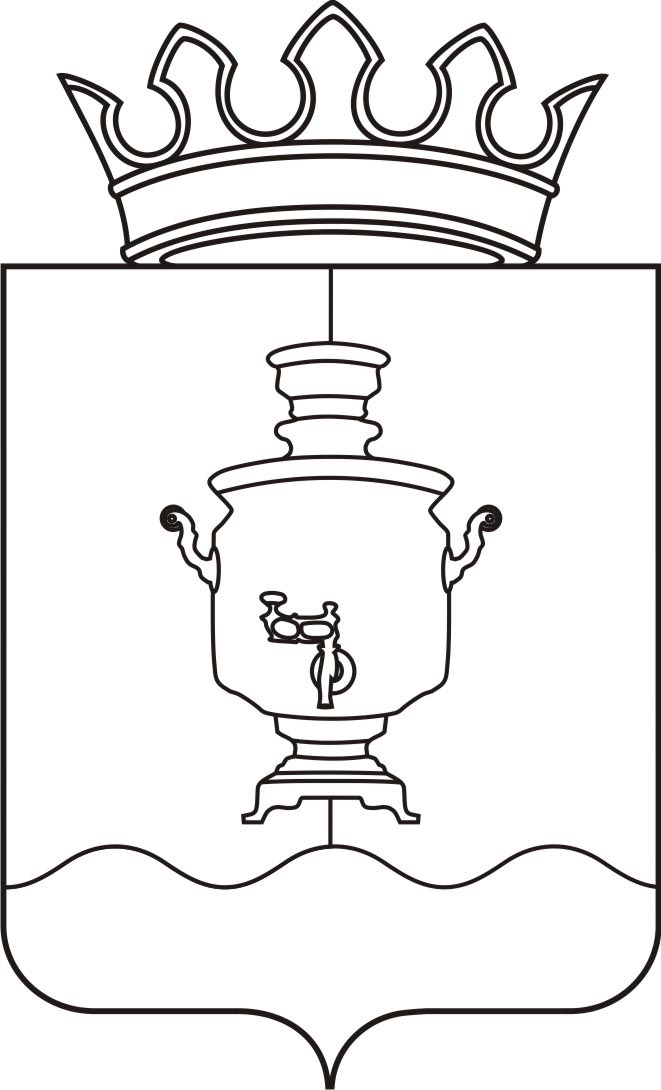 АДМИНИСТРАЦИЯПОЕДУГИНСКОГО СЕЛЬСКОГО ПОСЕЛЕНИЯСУКСУНСКОГО МУНИЦИПАЛЬНОГО РАЙОНАПЕРМСКОГО КРАЯП О С Т А Н О В Л Е Н И Е18.02.2016г                                                                                                  №   12                                                                 Об утверждении Положения о порядке подготовки к введению и ведения гражданской обороны на территории Поедугинского сельского поселенияВ соответствии с Постановлением Правительства Российской Федерации от 26.11.2007 года № 804 «Об утверждении Положения о гражданской обороне в Российской Федерации», приказом МЧС России от 14.11.2008 № 687 «Об утверждении Положения об организации и ведение гражданской обороны в муниципальных образованиях и организациях», приказом МЧС России от 18.11.2015 № 601 «О внесении изменений в Положение об организации и ведение гражданской обороны в муниципальных образованиях и организациях, утвержденное приказом МЧС России от 14.11.2008 № 687», в целях осуществления мер по подготовке и ведению гражданской обороны на территории поселения Администрация Поедугинского сельского поселения ПОСТАНОВЛЯЕТ:1.	Утвердить Положение о порядке подготовки к введению и ведения гражданской обороны на территории Поедугинского сельского поселения.2.	Рекомендовать руководителям предприятий, организаций независимо от организационно-правовых форм, расположенных на территории Поедугинского сельского поселения, организовать разработку и принятие локальных нормативных актов, касающихся порядка подготовки к введению и ведения гражданской обороны на соответствующем предприятии, организации.3.	Считать утратившим силу Постановление № 59 от 03.11.2010 «Об утверждении Положения об организации и ведении гражданской обороны».4. 	Контроль за выполнением настоящего Постановления оставляю за собой.Глава администрацииПоедугинского сельского поселения                                          А.В. РогожниковУтверждено                                                                                 постановлением Администрации                                                                                 Поедугинского сельского поселения                                       от 18.02.2016  № 12  Положение о порядке подготовки к введению и ведения гражданской обороны на территории Поедугинского сельского поселения1.Общие положенияНастоящий Порядок подготовки к введению и ведение гражданской обороны в Поедугинском сельском поселении (далее Порядок) разработан в соответствии с Федеральным законом от 12 февраля . № 28-ФЗ «О гражданской обороне», постановлением Правительства Российской Федерации от 26 ноября 2007г. № 804 «Об утверждении Положения о гражданской обороне в Российской Федерации», «Положением об организации и ведении гражданской обороны в муниципальных образованиях и организациях», утвержденным приказом Министра МЧС РФ от 14 ноября 2008 года № 687, приказом МЧС России от 18.11.2015 № 601 «О внесении изменений в Положение об организации и ведение гражданской обороны в муниципальных образованиях и организациях, утвержденное приказом МЧС России от 14.11.2008 № 687» и определяет организационные основы гражданской обороны, содержание основных мероприятий гражданской обороны, состав сил и средств гражданской обороны, порядок организации и ведения гражданской обороны в Поедугинском сельском поселении.Гражданская оборона в Поедугинском сельском поселении организуется и ведется на всей территории поселения в соответствии с законами и нормативными правовыми актами Российской Федерации, Пермского края, нормативными правовыми актами Министерства Российской Федерации по делам гражданской обороны, чрезвычайным ситуациям и ликвидации последствий стихийных бедствий (далее – МЧС России), распорядительными документами руководителя гражданской обороны Пермского края, муниципальными правовыми актами администрации Суксунского района, муниципальными правовыми актами администрации Поедугинского сельского поселения, а также настоящим Порядком.Администрация Поедугинского сельского поселения, в соответствии с полномочиями осуществляет нормативное правовое регулирование в области гражданской обороны, в том числе по вопросам:-организации проведения мероприятий по гражданской обороне в соответствии с нормативными правовыми актами Российской Федерации, Пермского края, Суксунского района, разработки и реализации плана гражданской обороны и защиты населения Поедугинского сельского поселения;-осуществления мер по поддержанию сил и средств гражданской обороны в состоянии постоянной готовности;-организации подготовки населения в области гражданской обороны;-поддержания в постоянной готовности к использованию технических систем управления гражданской обороны; систем оповещения населения об опасностях, возникающих при ведении военных конфликтах или вследствие этих конфликтов, возникновении чрезвычайных ситуаций природного и техногенного характера;-планирования мероприятий по подготовке к приёму эвакуируемого населения из категорированных городов, материальных и культурных ценностей в безопасные районы, их размещению, развертыванию лечебных и других учреждений, необходимых для первоочередного обеспечения пострадавшего населения;-планирования мероприятий по поддержанию устойчивого функционирования организаций в военное время;-создания и содержания в целях гражданской обороны запасов материально-технических, продовольственных, медицинских и иных средств. Администрация Поедугинского сельского поселения и организации, независимо от их организационно-правовых форм (далее - организации), в целях решения задач в области гражданской обороны в соответствии с полномочиями в области гражданской обороны создают и содержат силы, средства, объекты гражданской обороны, запасы материально-технических, продовольственных, медицинских и иных средств, планируют и осуществляют мероприятия по гражданской обороне.Руководители организаций расположенных на территории поселения несут персональную ответственность за организацию и проведение мероприятий по гражданской обороне. 2. Мероприятия по гражданской обороне         Администрация Поедугинского сельского поселения, организации в целях решения задач в области гражданской обороны в соответствии с установленными действующим законодательством полномочиями планируют и осуществляют мероприятия:          2.1. По подготовке населения в области гражданской обороны:-нормативное, правовое и методическое обеспечение функционирования единой системы подготовки населения в области гражданской обороны и защиты населения от чрезвычайных ситуаций природного и техногенного характера;-планирование и осуществление подготовки населения поселения в области гражданской обороны;-создание, оснащение, организация деятельности и всестороннего обеспечения функционирования учебно-консультационных пунктов по гражданской обороне;-организация и осуществление пропаганды знаний в области гражданской обороны.2.2. По оповещению населения об опасностях, возникающих при ведении военных конфликтах или вследствие этих конфликтов:-установка специализированных технических средств оповещения и информирования населения в местах массового пребывания людей;-сбор информации в области гражданской обороны и обмен ею.           2.3. По эвакуации населения, материальных и культурных ценностей в безопасные районы:-организация планирования, подготовки и проведения эвакуации;-подготовка безопасных районов размещения эвакуируемого населения, мест хранения материальных и культурных ценностей;-подготовка транспортных средств для обеспечения проведения эвакомероприятий;-создание, подготовка и организация деятельности эвакуационных органов.           2.4. По предоставлению населению средств индивидуальной и коллективной защиты:-накопление, хранение, освежение и использование по предназначению средств индивидуальной и коллективной защиты;-обеспечение выдачи населению средств индивидуальной защиты и предоставления средств коллективной защиты в установленные сроки.           2.5. По световой и другим видам маскировки:-определение перечня объектов, подлежащих маскировке;-разработка планов комплексной маскировки организаций, отнесенных к категориям по гражданской обороне;-создание и поддержание в состоянии постоянной готовности к использованию по предназначению запасов материально-технических средств, необходимых для проведения мероприятий по световой и другим видам маскировки;-проведение инженерно-технических мероприятий по уменьшению демаскирующих признаков организаций, отнесенных к категориям по гражданской обороне.           2.6. По проведению аварийно-спасательных и других неотложных работ в случае возникновения опасностей для населения при ведении военных конфликтах или вследствие этих конфликтах, а также вследствие чрезвычайных ситуаций природного и техногенного характера и террористических акций:-создание, оснащение и подготовка необходимых сил и средств гражданской обороны для проведения аварийно спасательных и других неотложных работ, а также планирование их действий;-создание и поддержание в состоянии постоянной готовности к использованию по предназначению запасов материально-технических, продовольственных, медицинских и иных средств, для всестороннего обеспечения аварийно-спасательных и других неотложных работ;-организация взаимодействия сил гражданской обороны с Вооруженными Силами Российской Федерации, другими войсками, воинскими формированиями и органами, а также специальными формированиями, создаваемыми в военное время.           2.7. По первоочередному жизнеобеспечению населения, пострадавшего при  военных конфликтах или вследствие этих конфликтов, а также при чрезвычайных ситуациях природного и техногенного характера:-планирование и организация основных видов первоочередного жизнеобеспечения населения (медицинское обеспечение, обеспечение жильем, продуктами питания, водой, предметами первой необходимости, коммунально-бытовыми услугами и др.);-создание и поддержание в состоянии постоянной готовности к использованию по предназначению запасов материально-технических, продовольственных, медицинских и иных средств;-снабжение населения продовольственными и непродовольственными товарами;-предоставление населению коммунально-бытовых и иных услуг;-проведение санитарно-гигиенических и противоэпидемических мероприятий среди пострадавшего населения;-проведение лечебно-эвакуационных мероприятий;-организация оказания населению первой помощи;-определение численности населения, оставшегося без жилья;-инвентаризация сохранившегося и оценка состояния поврежденного жилого фонда, определения возможности его использования для размещения пострадавшего населения;-размещение эваконаселения из категорированных городов на площади жилого фонда;-предоставление населению информационно-психологической поддержки.          2.8. По борьбе с пожарами, возникающими при ведении военных конфликтах или вследствие этих конфликтов:-создание необходимых противопожарных сил, их оснащение и подготовка в области гражданской обороны;-организация тушения пожаров в районах проведения аварийно-спасательных и других неотложных работ в военное время;-организация тушения пожаров в военное время в организациях, отнесенных в установленном порядке к категориям по гражданской обороне;-организация тушения пожаров в жилой застройке в военное время;-создание запасов химических реагентов для тушения пожаров.         2.9. По обнаружению и обозначению районов, подвергшихся радиоактивному, химическому, биологическому и иному заражению (загрязнению):-создание и обеспечение готовности сети наблюдения и лабораторного контроля гражданской обороны на базе организаций, расположенных на территории Поедугинского сельского поселения (независимо от организационно-правовой формы), имеющих специальное оборудование (технические средства) и подготовленных работников для решения задач по обнаружению и идентификации различных видов заражения (загрязнения);-введение режимов радиационной защиты на территориях, подвергшихся радиоактивному загрязнению;-совершенствование методов и технических средств мониторинга за радиационной, химической, биологической обстановкой, в том числе за степенью зараженности (загрязнения) продовольствия и объектов окружающей среды радиоактивными, химическими и биологическими веществами.           2.10. По санитарной обработке населения, обеззараживанию зданий и сооружений, специальной обработке техники и территорий:-заблаговременное создание запасов дезактивирующих, дегазирующих и дезинфицирующих веществ и растворов;-создание и оснащение сил для проведения санитарной обработки населения, обеззараживания зданий и сооружений, специальной обработки техники и территорий, подготовка их в области гражданской обороны;-планирование и организация проведения мероприятий по санитарной обработке населения, обеззараживанию зданий и сооружений, специальной обработке техники и территорий.           2.11. По восстановлению и поддержанию порядка в районах, пострадавших при ведении военных конфликтах или вследствие этих конфликтов, а также вследствие чрезвычайных ситуаций природного и техногенного характера и террористических акций:-создание и оснащение сил охраны общественного порядка, подготовка их в области гражданской обороны;-восстановление и поддержание общественного порядка, обеспечение безопасности дорожного движения на маршрутах выдвижения сил гражданской обороны и эвакуации населения;-обеспечение беспрепятственного передвижения сил гражданской обороны для проведения аварийно-спасательных и других неотложных работ;-осуществление пропускного режима и поддержание общественного порядка в очагах поражения;-усиление охраны объектов, подлежащих обязательной охране органами внутренних дел, имущества юридических и физических лиц по договорам, принятие мер по охране имущества, оставшегося без присмотра.           2.12. По вопросам срочного восстановления функционирования необходимых коммунальных служб в военное время:-обеспечение готовности коммунальных служб к работе в условиях военного времени, разработка планов их действий;-создание запасов оборудования и запасных частей для ремонта поврежденных систем газо -, энерго -,  водоснабжения, водоотведения и канализации;-создание и подготовка резерва мобильных средств, для очистки и транспортировки воды;-создание на водопроводных станциях необходимых запасов реагентов, реактивов, консервантов и дезинфицирующих средств;-создание запасов резервуаров и емкостей, сборно-разборных трубопроводов, мобильных резервных и автономных источников энергии, оборудования и технических средств для организации коммунального снабжения населения.           2.13. По срочному захоронению трупов в военное время:- заблаговременное, в мирное время, определение мест возможных захоронений;- создание, подготовка и обеспечение готовности сил и средств гражданской обороны для обеспечения мероприятий по захоронению трупов, в том числе на базе специализированных ритуальных организаций;- оборудование мест погребения (захоронения) тел (останков) погибших;- организация работ по поиску тел, фиксированию мест их обнаружения, извлечению и первичной обработке погибших, опознанию и документированию, перевозке и захоронению погибших;-организация санитарно-эпидемиологического надзора за погребением погибших.           2.14. По обеспечению устойчивости функционирования организаций, необходимых для выживания населения при военных конфликтах или вследствие этих конфликтов, а также при чрезвычайных ситуациях природного и техногенного характера:- создание и организация работы в мирное и военное время в  организациях комиссий по выполнению устойчивости функционирования экономики и организаций;- рациональное размещение объектов экономики и инфраструктуры, а также средств производства в соответствии с требованиями инженерно-технических мероприятий гражданской обороны;- планирование и проведение в угрожаемый период мероприятий по комплексной маскировке;- разработка и проведение мероприятий, направленных на повышение надежности функционирования систем и источников энерго - и водоснабжения;- разработка и реализация в мирное и военное время инженерно-технических мероприятий гражданской обороны, в том числе в проектах строительства;- планирование, подготовка и проведение аварийно-спасательных и других неотложных работ на объектах экономики, продолжающих работу в военное время;- заблаговременное создание запасов материально-технических, продовольственных, медицинских и иных средств, необходимых для восстановления производственного процесса;- создание страхового фонда документации;- повышение эффективности защиты производственных фондов при воздействии на них современных средств поражения.           2.15. По вопросам обеспечения постоянной готовности сил и средств гражданской обороны:- создание и оснащение сил гражданской обороны современными техникой и оборудованием;- проведение занятий по месту работы с личным составом аварийно-спасательных формирований и спасательных служб, проведение учений и тренировок по гражданской обороне;- создание и планирование применения группировки сил гражданской обороны;- разработка высокоэффективных технологий для проведения аварийно-спасательных и других неотложных работ;- определение порядка взаимодействия и привлечения сил и средств различных ведомств и организаций в интересах гражданской обороны, а также всестороннего обеспечения их действий. 3. Руководство и организационная структура гражданскойобороны на территории  Поедугинского сельского поселения         3.1. Гражданская оборона в Поедугинском сельском поселении  организуется по территориально-производственному принципу.         3.2. Руководитель гражданской обороны Поедугинского сельского поселения – глава администрации Поедугинского сельского поселения осуществляет руководство гражданской обороной в поселении через органы управления гражданской обороной района.         3.3. Руководство гражданской обороной в организациях осуществляют их руководители.         3.4. В целях организации и ведения гражданской обороны руководители гражданской обороны соответствующих уровней издают приказы и распоряжения руководителей гражданской обороны.Приказы и распоряжения руководителей гражданской обороны в пределах их компетенции в области гражданской обороны обязательны для исполнения всеми должностными лицами и гражданами.         3.5. Руководители гражданской обороны осуществляют руководство гражданской обороной через соответствующие органы, осуществляющие управление гражданской обороной, органы управления спасательных служб, эвакуационные органы, комиссию по повышению устойчивости функционирования экономики и организаций района в военное время и другие органы, создаваемые в целях решения задач в области гражданской обороны.         3.6. Органами, осуществляющими управление гражданской обороной на территории поселения являются:- штаб по делам ГО ЧС Поедугинского сельского поселения;- структурные подразделения (работники) по гражданской обороне  организаций находящихся на территории поселения.          3.7. Для планирования, подготовки и проведения эвакоприёмных мероприятий администрацией  Поедугинского сельского поселения, руководителями организаций заблаговременно в мирное время создаются эвакоприёмные комиссии. Эвакоприёмная комиссия администрации поселения возглавляется заместителем главы администрации.  Эвакоприёмные комиссии организаций возглавляют руководители или их заместители соответственно. Деятельность эвакоприёмных комиссий регламентируется положениями об эвакоприёмных комиссиях, утверждаемыми соответствующими руководителями гражданской обороны.4.Состав сил и средств гражданской обороны         Для решения задач в области гражданской обороны, реализуемых на территории Поедугинского сельского поселения, создаются силы гражданской обороны. В состав сил гражданской обороны поселения входит личный состав Добровольной пожарной команды Поедугинского сельского поселения и жители поселения из числа Добровольной пожарной дружины.4.1. На территории Поедугинского сельского поселения создаются спасательные службы поселения и организаций,Порядок создания нештатных аварийно-спасательных формирований разрабатывается и утверждается МЧС России.Порядок подготовки, оснащения и применения нештатных аварийно-спасательных формирований определяется МЧС России.          Решение о создании спасательных служб поселения принимает глава администрации Поедугинского сельского поселения, в организациях – руководители организаций.         По решению главы администрации Поедугинского сельского поселения создаются спасательные службы:  медицинская, коммунальная, противопожарная, охраны общественного порядка, защиты животных и растений, оповещения и связи,  торговли и питания и другие службы.Спасательная служба – это совокупность органов управления, сил и средств гражданской обороны, предназначенных для проведения мероприятий по гражданской обороне, всестороннего обеспечения действий аварийно-спасательных формирований и выполнения других неотложных работ при ведении военных конфликтах или вследствие этих конфликтов, а также при ликвидации последствий чрезвычайных ситуаций природного и техногенного характера и террористических актов.         Методическое руководство созданием спасательных служб осуществляет МЧС России.         Вид и количество спасательных служб определяются в зависимости от характера и объема, выполняемых в соответствии с планами гражданской обороны и защиты населения задач с учетом наличия соответствующей базы для их создания.         Задачи, организация и функции спасательных служб определяются соответствующими положениями о спасательных службах.         4.2. Для выполнения мероприятий гражданской обороны, проведения аварийно-спасательных и других неотложных работ на территории поселения в соответствии с планами гражданской обороны и защиты населения создается группировка сил гражданской обороны в составе аварийно-спасательных формирований и спасательных служб.         Для выполнения задач гражданской обороны решением главы администрации Поедугинского сельского поселения могут привлекаться расположенные на территории поселения специализированные аварийно-спасательные формирования и медицинские учреждения.         Участие аттестованных спасателей в проведении аварийно-спасательных и других неотложных работ, осуществляется под руководством органов управления гражданской обороной.         4.3. Для выполнения задач в области гражданской обороны на территории Поедугинского сельского поселения в порядке, определяемом Президентом Российской Федерации, могут привлекаться воинские части и подразделения Вооруженных Сил Российской Федерации, других войск и воинских формирований.         4.4. Силы гражданской обороны в мирное время могут привлекаться для участия в мероприятиях по предупреждению и ликвидации чрезвычайных ситуаций природного и техногенного характера, а также ликвидации последствий, вызванных террористическими акциями.         Решение о привлечении в мирное время сил и средств гражданской обороны для ликвидации последствий чрезвычайных ситуаций на территории Поедугинского сельского поселения принимает глава администрации Поедугинского сельского поселения и руководством организаций в отношении, созданных ими сил гражданской обороны.         4.5. Для осуществления управления гражданской обороной, администрация Поедугинского сельского поселения и организации, в соответствии с полномочиями в области гражданской обороны, создают и поддерживают в постоянной готовности технические системы управления гражданской обороной, системы оповещения населения об опасностях, возникающих при ведении военных конфликтов или вследствие этих конфликтов, возникновении чрезвычайных ситуаций природного и техногенного характера.         4.6. В целях обеспечения организованного и планомерного осуществления мероприятий по гражданской обороне и своевременного оповещения населения о прогнозируемых и возникших опасностях в мирное и военное время в чрезвычайных ситуациях на территории Поедугинского сельского поселения организуется сбор и обмен информацией в области гражданской обороны (далее – информация).         Сбор и обмен информацией осуществляются администрацией Поедугинского сельского поселения.         Порядок сбора и обмена информацией в области гражданской обороны, формы донесений и сроки их представления определяется Департаментом по предупреждению и ликвидации чрезвычайных ситуаций  Пермского края. 5. Подготовка к введению и ведения гражданской обороны на территории Поедугинского сельского поселения          5.1. Подготовка к введению и ведения гражданской обороны на территории Поедугинского сельского поселения основывается на заблаговременном, согласованном и взаимоувязанном по целям и задачам, выполнении мероприятий по подготовке к защите населения, материальных и культурных ценностей от опасностей, возникающих при ведении военных конфликтах или вследствие этих конфликтов, а также при возникновении чрезвычайных ситуаций природного и техногенного характера, и осуществляется на основании годового и перспективного плана основных мероприятий по вопросам гражданской обороны, предупреждения и ликвидации чрезвычайных ситуаций, обеспечению пожарной безопасности и безопасности людей на водных объектах, который согласовывается с отделом по делам ГО и ЧС Суксунского района.          5.2. Ведение гражданской обороны заключается в выполнении мероприятий по защите населения, материальных ценностей на территории Поедугинского сельского поселения от опасностей, возникающих при ведении военных конфликтов или вследствие этих конфликтов, а также при возникновении чрезвычайных ситуаций природного и техногенного характера и осуществляется на основании плана гражданской обороны и защиты населения Поедугинского сельского поселения и планов гражданской обороны организаций.          5.3. Планы гражданской обороны и защиты населения определяют объем, организацию, порядок, способы и сроки выполнения мероприятий по приведению гражданской обороны в установленные степени готовности при переводе ее с мирного на военное время и в ходе ее ведения, а также при возникновении чрезвычайных ситуаций природного и техногенного характера.         5.4. Порядок разработки, согласования и утверждения планов гражданской обороны и защиты населения определяется МЧС России. 6. Заключительные положения6.1. Нормативное регулирование, а также специальные, разрешительные, надзорные и контрольные функции в области гражданской обороны осуществляются МЧС России, Южным региональным центром по делам гражданской обороны, чрезвычайным ситуациям и ликвидации последствий стихийных бедствий МЧС России, Главным управлением МЧС России по Пермскому краю, Департаментом по предупреждению и ликвидации чрезвычайных ситуаций Пермского края, отделом по делам ГО и ЧС Суксунского  района.6.2. Финансирование мероприятий по гражданской обороне осуществляется в соответствии с законодательством Российской Федерации.        6.3. Неисполнение должностными лицами и гражданами Российской Федерации норм и требований в области гражданской обороны влечет ответственность в соответствии с законодательством Российской Федерации.